Утвърждавам:Административен ръководителРайонен прокурор:			С ГД О К Л А Дот Р Г – съдебен администратор, за дейността на длъжностните лица, определени със Заповед № 90/05.07.2016г. на административен ръководител – районен прокурор на РП гр. Силистра за  разглеждане, оценка и класиране на получените оферти за участие в процедура със събиране на не по - малко от три оферти за възлагане на поръчка с предмет: „Ремонт на три броя санитарни възли и подмяна на дървена дограма в сградата на Районна прокуратура – Силистра“На 21.07.2016г., в 10,00 часа в гр. Силистра, ул. „Илия Блъсков“ № 1 в изпълнение на Заповед №90/05.07.2016г. се проведе заседание на длъжностните лица за разглеждане, оценка и класиране на получените оферти за възлагане на поръчка с предмет: „Ремонт на три броя санитарни възли и подмяна на дървена дограма в сградата на Районна прокуратура – Силистра“.Работата на длъжностните лица е отразена в протокол № 1/21.07.2016г.Определените длъжностни лица решиха да бъде определен за ИЗПЪЛНИТЕЛ на поръчката с предмет: „Ремонт на три броя санитарни възли и подмяна на дървена дограма в сградата на Районна прокуратура – Силистра“Класираният на първо място участник – „ГАЛАКСИ СТРОЙ“ ЕООД, с предложена цена от 23 885.52лв. без ДДС.27.07.2016г.				Съдебен администратор:									          /Р Г/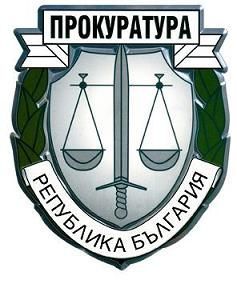 ПРОКУРАТУРА НА РЕПУБЛИКА БЪЛГАРИЯ
РАЙОННА ПРОКУРАТУРА - СИЛИСТРА